Наименование проекта: «Мир детства».Организация-заявитель, предлагающая проект: государственное учреждение образования «Детский сад аг.Липнишки» Ивьевского района Гродненской области.Срок реализации проекта: 12 месяцев.Актуальность проекта:В холодный период года и в летнее время в учреждении образования воспитанники проводят на прогулке, во время которой они познают окружающий их мир, учатся общаться друг с другом, играют, «трудятся». Прогулка позитивно влияет на здоровье и эмоциональное состояние детей, имеет большое значение для их физического развития, а также является первым и наиболее доступным средством закаливания детского организма. Но качественная организация образовательного процесса с воспитанниками при проведении прогулки возможна только при наличии  богатой развивающей среды, отвечающей современным требованиям безопасности, возрастным особенностям и индивидуальным потребностям воспитанников.Цель проекта: усовершенствование и модернизация территории учреждения для обеспечения качественной организации образовательного процесса с воспитанниками во время проведения прогулок.Задачи, планируемые к выполнению в рамках реализации проекта:Модернизировать материально-техническую базу учреждения образования.Повысить качество образовательного процесса с воспитанниками во время проведения прогулок.Удовлетворить потребность воспитанников в развивающей среде на территории учреждения в соответствии с их индивидуальными возможностями и возрастными особенностями.Целевая группа: воспитанники учреждения дошкольного образования.Краткое описание мероприятий в рамках проекта:- замена забора по периметру территории;- укладка дорожек тротуарной плиткой на игровых площадках территории;- установка 2-х теневых навесов на территории;- приобретение и установка спортивного и игрового оборудования.Источник финансирования проекта: Общий объем финансирования (в долларах США): 20500.- средства донора (в долларах США): 20000;- софинансирование (в долларах США): 500.Место реализации проекта:  Гродненская область, Ивьевский район, аг.Липнишки, ул. Парковая, 8.Контактное лицо: А.В.Букша, заведующий государственного учреждения образования «Детский сад аг.Липнишки» Ивьевского района Гродненской области, тел: 80159566597, 80445738794, е-mail: lipnishkisad@grodno-region.by.Name of the project: "The World of Childhood".Applicant organization proposing the project: State Educational Institution "Kindergarten of the Ag. Lipnishki" of the Ivye district of the Grodno region.Project implementation period: 12 monthsProject relevance:In the cold period of the year and in the summer, pupils go for a walk in an educational institution, during which they get to know the world around them, learn to communicate with each other, play, “work”. A walk has a positive effect on the health and emotional state of children, is of great importance for their physical development, and is also the first and most accessible means of hardening a child's body. But the qualitative organization of the educational process with pupils during a walk is possible only if there is a rich developmental environment that meets modern safety requirements, age characteristics and individual needs of pupils.The purpose of the project: improvement and modernization of the territory of the institution to ensure the high-quality organization of the educational process with pupils during walks.Tasks planned for implementation within the framework of the project:1. Modernize the material and technical base of the educational institution.2. To improve the quality of the educational process with pupils during walks.3. Satisfy the needs of pupils in a developing environment on the territory of the institution in accordance with their individual capabilities and age characteristics.Target group: pupils of a preschool education institution.Brief description of activities within the project:- replacement of the fence along the perimeter of the territory;- laying paths with paving slabs on the playgrounds of the territory;- installation of 2 shade canopies on the territory;- purchase and installation of sports and gaming equipment.Project funding source:Total amount of funding (in USD): 20500.- donor funds (in US dollars): 20,000;- co-financing (in USD): 500.Location of the project: Grodno region, Ivye district, Lipnishki, st. Park, 8.Contact person: A.V. Buksha, head of the state educational institution "Kindergarten of the village of Lipnishki" of the Ivye district of the Grodno region, tel: 80159566597, 80445738794, e-mail: lipnishkisad@grodno-region.by.Игровой комплекс 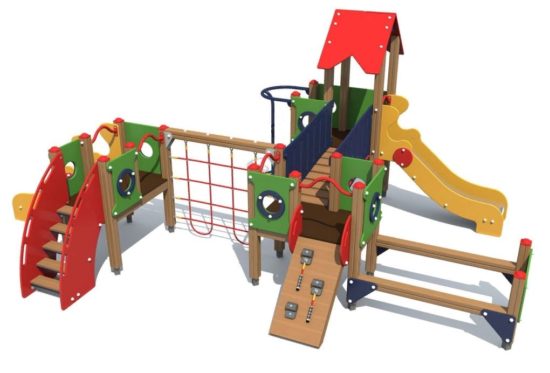 Спортивный комплекс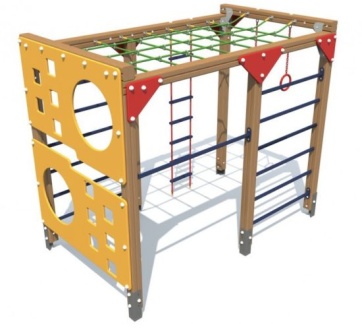 Мостик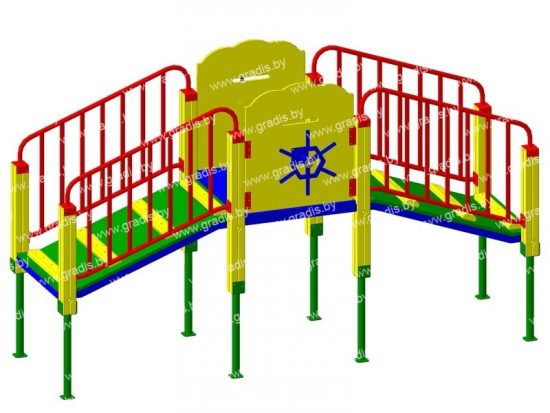 Game complexSports complexBridge